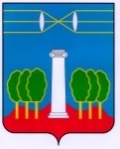 СОВЕТ ДЕПУТАТОВГОРОДСКОГО ОКРУГА КРАСНОГОРСКМОСКОВСКОЙ ОБЛАСТИР Е Ш Е Н И Еот 27.04.2023 №896/69О внесении изменений в Порядок формирования, ведения, опубликования перечня муниципального имущества, находящегося в собственности городского округа Красногорск Московской области, свободного от прав третьих лиц (за исключением права хозяйственного ведения, права оперативного управления, а также имущественных прав субъектов малого и среднего предпринимательства) В соответствии с Федеральным законом от 24.07.2007 № 209-ФЗ «О развитии малого и среднего предпринимательства в Российской Федерации», Федеральным законом от 26.07.2006 № 135-ФЗ «О защите конкуренции», Уставом городского округа Красногорск Московской области, в целях вовлечения муниципального имущества городского округа Красногорск в хозяйственно-экономический оборот путем передачи в аренду субъектам малого и среднего предпринимательства  по упрощенной схеме, Совет депутатов РЕШИЛ:1. Внести в Порядок формирования, ведения, опубликования перечня муниципального имущества, находящегося в собственности городского округа Красногорск Московской области, свободного от прав третьих лиц (за исключением права хозяйственного ведения, права оперативного управления, а также имущественных прав субъектов малого  и среднего предпринимательства), утвержденный решением Совета депутатов городского округа Красногорск Московской области от 27.10.2022 № 804/61, следующие изменения: 1) часть 1.3. изложить в следующей редакции: «1.3. В Перечень включаются сведения о муниципальном имуществе, отвечающее следующим критериям:1) муниципальное имущество свободно от прав третьих лиц (за исключением права хозяйственного ведения, права оперативного управления, а также имущественных прав субъектов малого и среднего предпринимательства); 2) муниципальное имущество не является объектом религиозного назначения;3) муниципальное имущество не является объектом незавершенного строительства;4) в отношении муниципального имущества не принято решение о его приватизации либо о предоставлении его иным лицам;5) муниципальное имущество ранее выставлялось на торги, при этом последние признаны несостоявшимися по причине отсутствия заявок;6) муниципальное имущество находится в неудовлетворительном состоянии с процентом износа более 80%; 7) муниципальное имущество не обременено правами третьих лиц более шести месяцев (за исключением муниципального имущества, запланированного к приватизации).Муниципальное имущество, включенное в Перечень, используется в целях предоставления его во владение и (или) в пользование на долгосрочной основе (в том числе по льготным ставкам арендной платы) субъектам малого и среднего предпринимательства и организациям, образующим инфраструктуру поддержки субъектов малого и среднего предпринимательства, а также может быть отчуждено на возмездной основе в собственность субъектов малого и среднего предпринимательства в соответствии с Федеральным законом от 22.07.2008                             № 159-ФЗ «Об особенностях отчуждения движимого и недвижимого имущества, находящегося в государственной или в муниципальной собственности и арендуемого субъектами малого и среднего предпринимательства, и о внесении изменений в отдельные законодательные акты Российской Федерации» и в случаях, указанных в подпунктах 6, 8 и 9 пункта 2 статьи 39.3 Земельного кодекса Российской Федерации.В отношении указанного имущества запрещаются переуступка прав пользования им, передача прав пользования им в залог и внесение прав пользования таким имуществом в уставный капитал любых других субъектов хозяйственной деятельности, передача третьим лицам прав и обязанностей по договорам аренды такого имущества (перенаем), передача в субаренду, за исключением предоставления такого имущества в субаренду субъектам малого и среднего предпринимательства организациями, образующими инфраструктуру поддержки субъектов малого и среднего предпринимательства, и физическим лицам, не являющимся индивидуальными предпринимателями и применяющим специальный налоговый режим «Налог на профессиональный доход», и в случае, если в субаренду предоставляется имущество, предусмотренное пунктом 14 части 1 статьи 17.1 Федерального закона от 26.07.2006 № 135-ФЗ «О защите конкуренции».Совет депутатов городского округа Красногорск Московской области (далее - Совет депутатов) утверждает Перечень с ежегодным до 1 ноября текущего года дополнением такого Перечня муниципального имущества.»;2) часть 1.8.:а) пункт 5 изложить в следующей редакции:«5) изменение количественных и качественных характеристик имущества, в том числе в результате которого оно становится непригодным к использованию по целевому назначению (например, имущество признано аварийным и подлежащим сносу и реконструкции).»;б) дополнить пунктом 6 следующего содержания:«6) поступления заявления субъекта малого или среднего предпринимательства, а также физического лица, не являющегося индивидуальным предпринимателем и применяющим специальный налоговый режим «налог на профессиональный доход» у которого имущество, находится в аренде при соблюдении одновременно следующих условий:- имущество на день подачи заявления находится в его временном владении и (или) временном пользовании заявителя непрерывно в течение 2 (двух) и более лет в соответствии с договором или договорами аренды такого имущества; - арендуемое имущество включено в Перечень в течение 5 (пяти) и более лет до дня подачи этого заявления;- арендатором в полном объеме исполнены условия договора аренды.».2.  Настоящее решение вступает в силу после официального опубликования.3. Опубликовать настоящее решение в газете «Красногорское вести» и разместить на официальном сайте Совета депутатов городского округа Красногорск Московской области.Разослать: в дело, главе, Регистр, Консультант Плюс, прокуратуру, редакцию газеты «Красногорские вести»Глава               городского округа Красногорск              ПредседательСовета депутатовД.В. Волков ___________________С.В.Трифонов ___________________